Endemic flora and vegetation of Lombardy calcareous Pre-AlpsThe excursion will take place in one of the most biodiversity-rich area of the Alpine chain, the calcareous Pre-Alps of Bergamo province. Being marginally affected by the Pleistocene Ice sheet, the area hosts many narrow endemic taxa. The excursion will touch beech woodlands, pine scrubs, pastures and grasslands particularly rich in species and will end close to limestone outcrops where many endemic species live. The excursion starts at 1300 m a.s.l. and reaches 1800 m a.s.l. Total scheduled time is about 6 hours. Place: Passo Baciamorti- Monte Venturosa (Val Taleggio, Orobian Alps-Bergamo)Responsible: Marco Caccianiga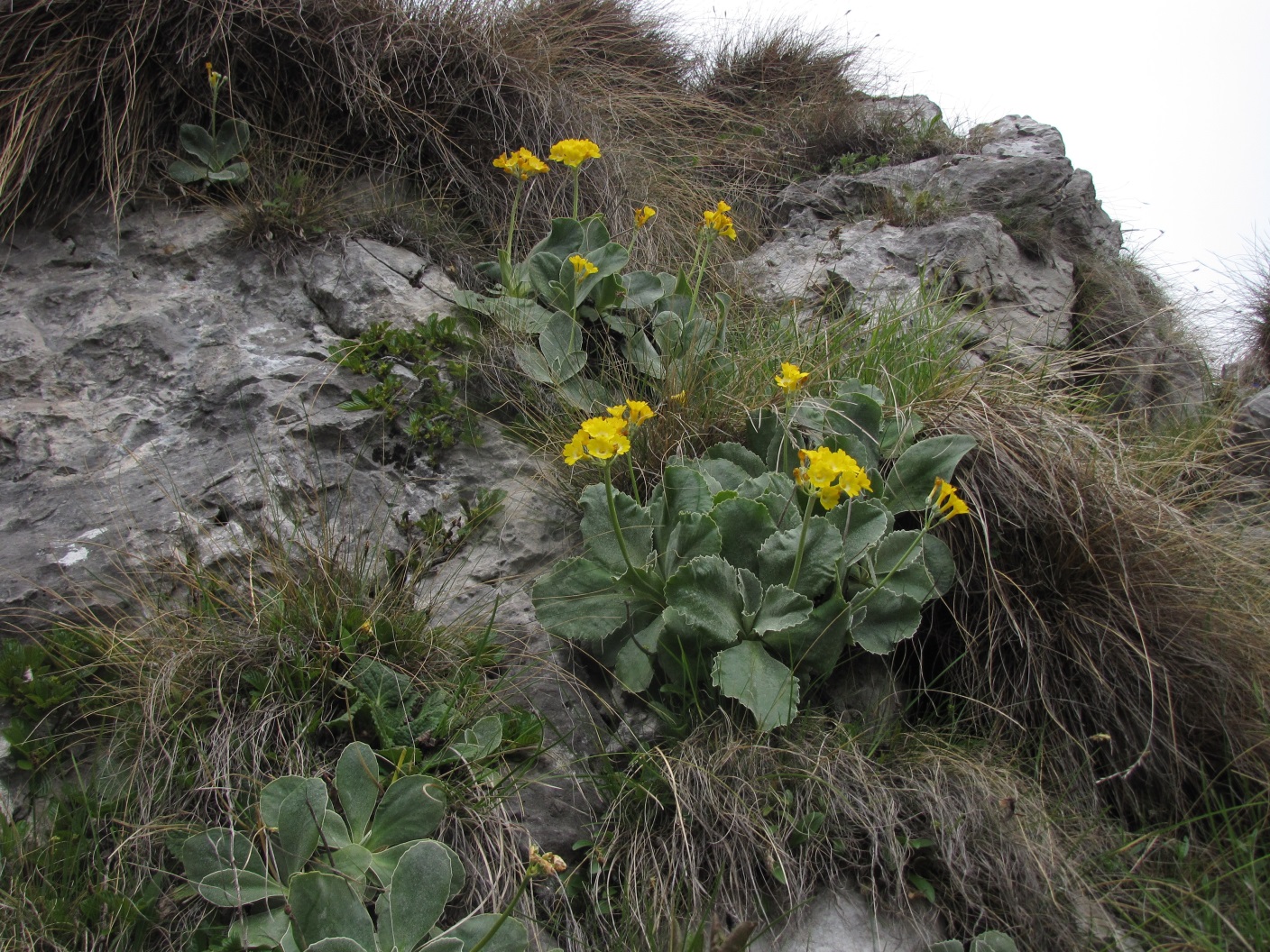 